Bolham Primary School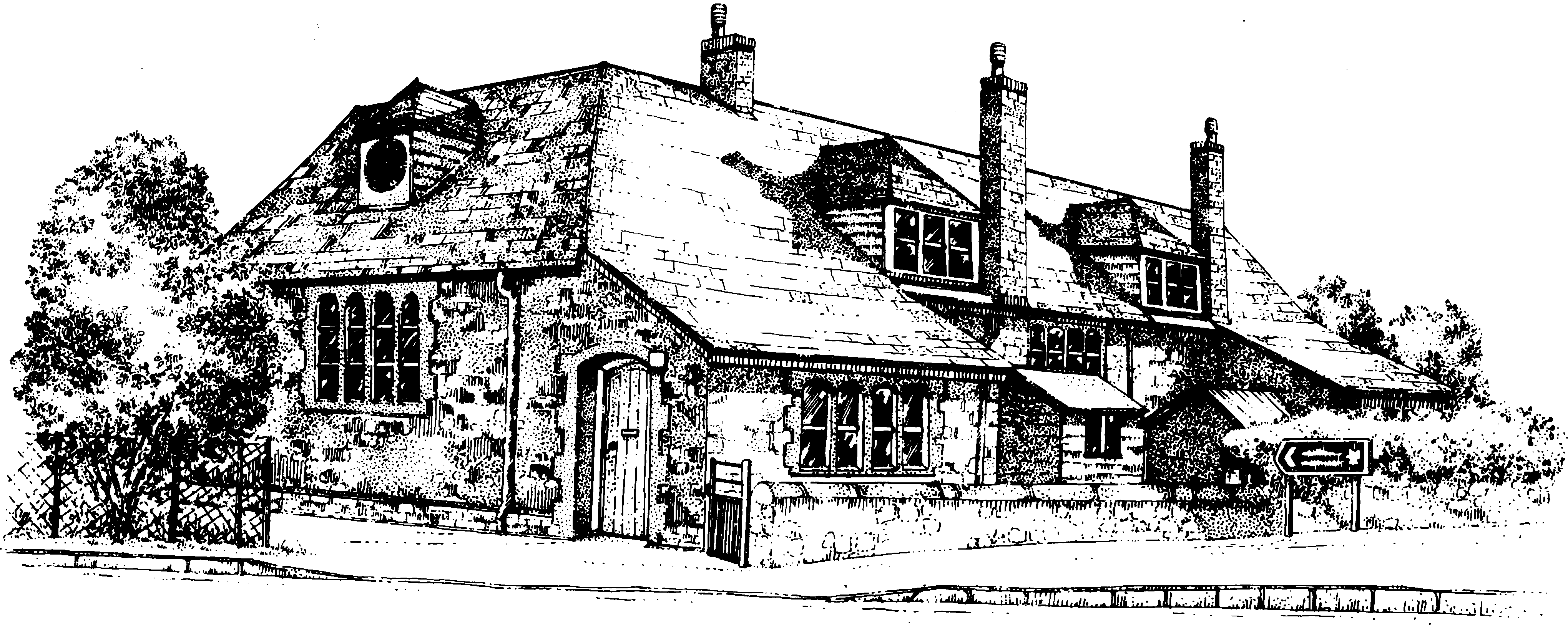 List of Governors Including Vacancies – 24th July 2017   COMPOSITIONTYPE	Description			NumberCOO	Co-opted				3FOU	Foundation				2LEA	Local Education Authority		1PAR	Parent					3	Headteacher				1STF	Staff					1GOVERNORTYPEPOSITIONAPPOINTED BYTERM OF OFFICECOMMITTEESRegistered InterestsMiss Hannah Alford(Stepped down)COOGoverning Body09/12/2016 – 05/07/2017Mrs Gillian Yvonne Beach(Stepped down)STFTeaching & Support staff15/10/2014 – 13/07/2016Mr Christopher BurgessCOOGoverning Body18/05/2017 – 17/05/2021Teaching & Learning, AEGRM Education LtdMr Martin Cossey (Stepped down)PARParents27/02/2014 – 10/02/2016Mrs Tracy CullernePARParents29/06/2016 – 28/06/2020Resources,Performance & Pay, AEGMr Neal Vincent DaveyLEALocal Authority04/03/2015 – 03/03/2019Resources,Performance & PayEmployed by Devon County Council. Member of Mid Devon District Council. Member of Tiverton Town Council . Trustee/Director of Tiverton Adventure Playgound. Trustee/Director of Moorhayes Community Centre. Director of Tiverton Portas CompanyMrs Abi DentPARParents31/10/2013 – 30/10/2017Teaching & Learning (Chair)AEG (Chair)Performance & PayMrs Sarah Kay FlowerSTFTeaching & Support staff19/09/2016 – 18/09/2020Teaching & LearningRev’d Stephanie Kathleen Jeffs (Stepped down)COOGoverning Body16/07/2015 – 06/09/2016Mr Steven Leather(Stepped down)COOGoverning Body16/07/2015 – 12/07/2017Mr Stephen MoakesFOUChairGoverning Body04/03/2015 – 03/03/2019Teaching & LearningTiverton Co-Operative Learning PartnershipMiss Stephanie RolfePARVice-chairParents31/10/2013 – 30/10/2017Resources (Chair),Performance & Pay (Chair)AEGMrs Vera Laura Southcombe(Stepped down)FOUGoverning Body27/09/2013 – 23/03/2017Mrs Denise WoodgateSTHex-officio01/09/2011 -Resources,Teaching & Learning, AEGTiverton Co-Operative Learning PartnershipVACANT x 2COOVACANTFOUATTENDANCEFGBFGBFGBFGBRESRESRESREST&L T&L T&L T&L P&PP&PP&PP&PAEGAEGAEGAEGTOTALSTOTALSTOTALSTOTALSAT MEETINGS2015-62015-62016-72016-72015-62015-62016-72016-72015-62015-62016-72016-72015-62015-62016-72016-72015-62015-62016-72016-72015-62015-62016-72016-7PAPAPAPAPAPAPAPAPAPAPAPAH ALFORD004400430000000000000087G BEACH76001100330000000000111000C BURGESS001100000011000000000022M COSSEY310033000000110000007500T CULLERNE11651164000000320022221713N DAVEY7664756400002233000016131511A DENT7766220032330000332215141111S FLOWER006600000033000000000099S JEFFS7500000031000000220012800S LEATHER7665766600002233000016141514S MOAKES77662200313200000000121098S ROLFE7666776600002233332219181717V SOUTHCOMBE77311100332121210000131273D WOODGATE76657665323311223322211819172015-6 FULL YEAR2015-6 FULL YEAR2015-6 FULL YEARFGB    Full Governing BodyFGB    Full Governing BodyFGB    Full Governing BodyFGB    Full Governing BodyFGB    Full Governing BodyFGB    Full Governing BodyRES    Resources CommitteeRES    Resources CommitteeRES    Resources CommitteeRES    Resources CommitteeRES    Resources CommitteeRES    Resources CommitteeRES    Resources CommitteeRES    Resources CommitteeRES    Resources CommitteeRES    Resources Committee2016-7 FULL YEAR2016-7 FULL YEAR2016-7 FULL YEAR2016-7 FULL YEART&L    Teaching & Learning CommitteeT&L    Teaching & Learning CommitteeT&L    Teaching & Learning CommitteeT&L    Teaching & Learning CommitteeT&L    Teaching & Learning CommitteeT&L    Teaching & Learning CommitteeT&L    Teaching & Learning CommitteeT&L    Teaching & Learning CommitteeT&L    Teaching & Learning CommitteeT&L    Teaching & Learning CommitteeP&P    Performance & Pay CommitteeP&P    Performance & Pay CommitteeP&P    Performance & Pay CommitteeP&P    Performance & Pay CommitteeP&P    Performance & Pay CommitteeP&P    Performance & Pay CommitteeP&P    Performance & Pay CommitteeP&P    Performance & Pay CommitteeP&P    Performance & Pay CommitteeP&P    Performance & Pay CommitteeP (PLANNED)    A (ATTENDED)P (PLANNED)    A (ATTENDED)P (PLANNED)    A (ATTENDED)AEG    Action Evaluation GroupAEG    Action Evaluation GroupAEG    Action Evaluation GroupAEG    Action Evaluation GroupAEG    Action Evaluation GroupAEG    Action Evaluation GroupAEG    Action Evaluation GroupAEG    Action Evaluation GroupAEG    Action Evaluation GroupAEG    Action Evaluation Group